Application for Admission and Registration – Professional Development Courses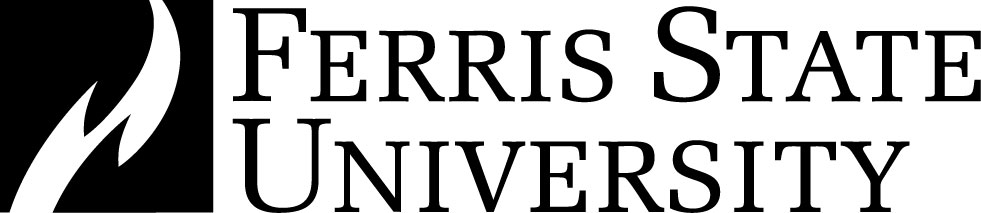 Instructions:  Please print in ink or type the information on this application. Use your legal name. Complete all appropriate items.  Continuing and former students provide requested information that has changed.  Note: This form must be signed and returned to be registered for the course.  Mail or fax completed form to: Ferris State University, Extended and International Operations, 410 Oak Street ALU 113, Big Rapids, MI  49307.  Phone: (231) 591-2340 or (800) 562-9130. Fax (231) 591-3539. * Voluntary: Information gathered will be used for compiling institutional data. It will be kept confidential and will not be used as a factor in the admissions process. Failing to provide this information will not result in any adverse treatment of the applicant. A copy of the University’s Crime Awareness Brochure is available upon request at (231) 591-5000 or at the Public Safety website: www.ferris.edu/htmls/othersrv/campussafety/safety.html5/2012Section A: Personal Data (Please enter name exactly as it appears on passports and other official documents.)Section A: Personal Data (Please enter name exactly as it appears on passports and other official documents.)Section A: Personal Data (Please enter name exactly as it appears on passports and other official documents.)Section A: Personal Data (Please enter name exactly as it appears on passports and other official documents.)Section A: Personal Data (Please enter name exactly as it appears on passports and other official documents.)Section A: Personal Data (Please enter name exactly as it appears on passports and other official documents.)Section A: Personal Data (Please enter name exactly as it appears on passports and other official documents.)Section A: Personal Data (Please enter name exactly as it appears on passports and other official documents.)Section A: Personal Data (Please enter name exactly as it appears on passports and other official documents.)Section A: Personal Data (Please enter name exactly as it appears on passports and other official documents.)NameFirst 	Middle 	Last 	Suffix (Jr. etc.) 	Maiden/Alternate if anyFirst 	Middle 	Last 	Suffix (Jr. etc.) 	Maiden/Alternate if anyFirst 	Middle 	Last 	Suffix (Jr. etc.) 	Maiden/Alternate if anyFirst 	Middle 	Last 	Suffix (Jr. etc.) 	Maiden/Alternate if anyFirst 	Middle 	Last 	Suffix (Jr. etc.) 	Maiden/Alternate if anyFirst 	Middle 	Last 	Suffix (Jr. etc.) 	Maiden/Alternate if anyFirst 	Middle 	Last 	Suffix (Jr. etc.) 	Maiden/Alternate if anyFirst 	Middle 	Last 	Suffix (Jr. etc.) 	Maiden/Alternate if anyFirst 	Middle 	Last 	Suffix (Jr. etc.) 	Maiden/Alternate if any*Social Security Number*Social Security Number*Date of Birth  If you wish to receive Federal Tax Credit, financial aid (scholarships, Federal Aid, etc.) or wish to work on campus, your Social Security Number is needed. It will not be used as your student identification number.)  If you wish to receive Federal Tax Credit, financial aid (scholarships, Federal Aid, etc.) or wish to work on campus, your Social Security Number is needed. It will not be used as your student identification number.)  If you wish to receive Federal Tax Credit, financial aid (scholarships, Federal Aid, etc.) or wish to work on campus, your Social Security Number is needed. It will not be used as your student identification number.)  If you wish to receive Federal Tax Credit, financial aid (scholarships, Federal Aid, etc.) or wish to work on campus, your Social Security Number is needed. It will not be used as your student identification number.)  If you wish to receive Federal Tax Credit, financial aid (scholarships, Federal Aid, etc.) or wish to work on campus, your Social Security Number is needed. It will not be used as your student identification number.)  If you wish to receive Federal Tax Credit, financial aid (scholarships, Federal Aid, etc.) or wish to work on campus, your Social Security Number is needed. It will not be used as your student identification number.)  If you wish to receive Federal Tax Credit, financial aid (scholarships, Federal Aid, etc.) or wish to work on campus, your Social Security Number is needed. It will not be used as your student identification number.)  If you wish to receive Federal Tax Credit, financial aid (scholarships, Federal Aid, etc.) or wish to work on campus, your Social Security Number is needed. It will not be used as your student identification number.)  If you wish to receive Federal Tax Credit, financial aid (scholarships, Federal Aid, etc.) or wish to work on campus, your Social Security Number is needed. It will not be used as your student identification number.)  If you wish to receive Federal Tax Credit, financial aid (scholarships, Federal Aid, etc.) or wish to work on campus, your Social Security Number is needed. It will not be used as your student identification number.)*GenderMale       FemaleMale       FemaleMale       Female*U.S. Veteran/Active duty/Guard or Reserves*U.S. Veteran/Active duty/Guard or Reserves*U.S. Veteran/Active duty/Guard or Reserves*U.S. Veteran/Active duty/Guard or Reserves*U.S. Veteran/Active duty/Guard or ReservesYes      No*Are you Hispanic/Latino?*Are you Hispanic/Latino?*Are you Hispanic/Latino?Yes      NoYes      NoYes      NoYes      NoYes      NoYes      NoYes      No*Race (select all that apply)*Race (select all that apply)*Race (select all that apply)American Indian/Alaskan Native        Asian       Black or African American         Native Hawaiian or Other Pacific Islander        WhiteAmerican Indian/Alaskan Native        Asian       Black or African American         Native Hawaiian or Other Pacific Islander        WhiteAmerican Indian/Alaskan Native        Asian       Black or African American         Native Hawaiian or Other Pacific Islander        WhiteAmerican Indian/Alaskan Native        Asian       Black or African American         Native Hawaiian or Other Pacific Islander        WhiteAmerican Indian/Alaskan Native        Asian       Black or African American         Native Hawaiian or Other Pacific Islander        WhiteAmerican Indian/Alaskan Native        Asian       Black or African American         Native Hawaiian or Other Pacific Islander        WhiteAmerican Indian/Alaskan Native        Asian       Black or African American         Native Hawaiian or Other Pacific Islander        WhiteCountry of Citizenship (If you have dual citizenship with the US and another country, enter US here.)Country of Citizenship (If you have dual citizenship with the US and another country, enter US here.)Country of Citizenship (If you have dual citizenship with the US and another country, enter US here.)Country of Citizenship (If you have dual citizenship with the US and another country, enter US here.)Country of Citizenship (If you have dual citizenship with the US and another country, enter US here.)Country of Citizenship (If you have dual citizenship with the US and another country, enter US here.)Country of Citizenship (If you have dual citizenship with the US and another country, enter US here.)Alien Registration Number (if US Permanent Resident)Alien Registration Number (if US Permanent Resident)Alien Registration Number (if US Permanent Resident)Alien Registration Number (if US Permanent Resident)Alien Registration Number (if US Permanent Resident)Place of Birth (Enter City, State/Province, Country)Place of Birth (Enter City, State/Province, Country)Place of Birth (Enter City, State/Province, Country)Place of Birth (Enter City, State/Province, Country)Place of Birth (Enter City, State/Province, Country)If applicable, how many consecutive years have you resided in Michigan?If applicable, how many consecutive years have you resided in Michigan?If applicable, how many consecutive years have you resided in Michigan?If applicable, how many consecutive years have you resided in Michigan?If applicable, how many consecutive years have you resided in Michigan?If applicable, how many consecutive years have you resided in Michigan?Section B: Program & LocationSection B: Program & LocationSection B: Program & LocationSection B: Program & LocationProgram NameProgram Campus/CityApplicant StatusNew Student
Continuing Student
Former Student; date last enrolledSemester of AdmissionSpring 2013	Section C: Address (Permanent Home Address)Section C: Address (Permanent Home Address)Section C: Address (Permanent Home Address)Section C: Address (Permanent Home Address)Number and StreetApartment NumberCity or TownState/ProvinceZip/Postal CodeCountryHome PhoneWork PhoneCell PhoneEmail AddressSection D: Emergency ContactSection D: Emergency ContactSection D: Emergency ContactSection D: Emergency ContactFull NameRelationshipDaytime PhoneEvening PhoneSection E: Additional InformationSection E: Additional InformationHave you ever, for disciplinary reasons, been expelled, suspended for a week or longer, placed on disciplinary probation, or been subject to any other disciplinary action at any college or university (including Ferris) you have attended? Yes      NoHave you ever been convicted, plead guilty, no contest or nolo contendere to a misdemeanor offense(s)?Yes      NoHave you ever been convicted, plead guilty, no contest or nolo contendere to a felony offense(s)Yes      NoIf you answered "yes" any of the above questions you must provide the approximate date of each incident, explain the circumstances, including all elements of sentencing (to include fines, periods of jail/prison, parole or probation). If you answered "yes" any of the above questions you must provide the approximate date of each incident, explain the circumstances, including all elements of sentencing (to include fines, periods of jail/prison, parole or probation). Section F: Course Registration & Payment Section F: Course Registration & Payment Section F: Course Registration & Payment Section F: Course Registration & Payment Section F: Course Registration & Payment Course/SectionTitleLocationCredit(s)Tuition/FeesECTE 694 ERACurrent Topics in CTEDetroit – Career Conference3$357/cr. Hour = $1,071ECTE 694 ERBCurrent Topics in CTEDetroit – Career Conference1$357/cr. Hour = $357(Payment must be submitted with this form. Make checks payable to Ferris State University.)(Payment must be submitted with this form. Make checks payable to Ferris State University.)(Payment must be submitted with this form. Make checks payable to Ferris State University.)(Payment must be submitted with this form. Make checks payable to Ferris State University.)(Payment must be submitted with this form. Make checks payable to Ferris State University.)Section G: SignatureII, the undersigned, agree that any information furnished, at any time regardless of whether or not I am accepted as a student, including all information and materials of any kind received from any source, or prepared by anyone at its request, shall not be disclosed to anyone, including the undersigned, except that an authorized official of the university may, at his/her discretion, for official purposes, disclose any or part thereof to such person as necessary.Signature of Applicant	DateFerris State University is an Equal Opportunity/Affirmative Action employer. The University complies with all applicable laws, including Title IX of the Education Amendments of 1972 and the Rehabilitation Act of 1973, which prohibit discrimination in employment, educational programs or admissions on the basis of age, sex, color, race, national origin, handicap, or other prohibited matters. Inquiries or complaints may be addressed to: Affirmative Action and Title IX Compliance Office, Ferris State University, McKessy House, 120 E. Cedar Street, Big Rapids, MI 49307-2202.